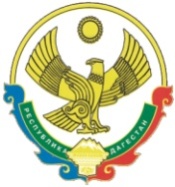 РЕСПУБЛИКА  ДАГЕСТАНСОБРАНИЕ   ДЕПУТАТОВГОРОДСКОГО ОКРУГА «ГОРОД КАСПИЙСК»368300, РД, г. Каспийск, ул. Орджоникидзе, 12, тел. 8 (246) 5-12-88, факс 8 (246) 5-12-88  сайт: kasp.info@yandex.ru.       20 декабря  2017 года	РАСПОРЯЖЕНИЕ № 9«О созыве двадцать четвертой  очередной сессииСобрания депутатов городскогоокруга «город Каспийск»  шестого созыва»I.Созвать двадцать четвертую очередную сессию Собрания депутатов городского округа «город Каспийск» шестого созыва 29 декабря  2017  года  в 10-00 часов в актовом зале здания администрации городского округа «город  Каспийск».II.Внести на рассмотрение Сессии следующие вопросы:1. Об утверждении Программы социально-экономического развития городского округа «город Каспийск» на 2018 год и плановый 2019 и 2020 годы.2. О принятии  бюджета городского округа «город Каспийск» на 2018 год и плановый период 2019 и 2020 годов.III.Для предварительного рассмотрения Повестки дня сессии созвать Президиум Собрания депутатов городского округа «город  Каспийск» 28 декабря  2017  года в 10-00 часов в кабинете Собрания депутатов городского округа «город Каспийск».Председатель Собрания депутатов 		городского округа «город Каспийск»                                            А.Джаватов